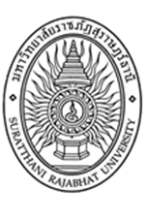 คณะพยาบาลศาสตร์ มหาวิทยาลัยราชภัฏสุราษฎร์ธานีแนวทางการจัดการเรียนการสอนในกรณีสถานการณ์ไม่ปกติ (การสอนในรูปแบบออนไลน์)ด้วยสถานการณ์การระบาดของ COVID – 19 ทั้งในและต่างประเทศทั่วโลกขณะนี้มีผู้ติดเชื้อเพิ่มขึ้นอย่างต่อเนื่อง คณะพยาบาลศาสตร์ มหาวิทยาลัยราชภัฎสุราษฎร์ธานีจึงปรับรูปแบบการเรียนการสอนใหม่ในรูปแบบออนไลน์ โดยผู้เรียนสามารถเรียนได้ที่ห้องพัก ที่บ้าน หรือสถานที่ที่ปลอดภัยเพื่อหลีกเลี่ยง/ป้องกันการแพร่ระบาดของเชื้อไวรัส เพื่อคุณภาพด้านการจัดการเรียนการสอนให้เป็นไปตามเกณฑ์มาตรฐานหลักสูตร มาตรฐานอุดมศึกษาและเพื่อนักศึกษาพยาบาลให้เป็นผู้มีความรู้ความเข้าใจตามสมรรถนะวิชาชีพพยาบาลภายใต้สถานการณ์ไม่ปกติ คณะพยาบาลศาสตร์ได้มีแนวทางการจัดการเรียนการสอนดังนี้นักศึกษาพยาบาลศาสตร์ทุกชั้นปี เลื่อนการฝึกภาคปฏิบัติทั้งในโรงพยาบาลและชุมชนอย่างไม่มีกำหนด ทั้งนี้ได้ปรับให้เรียนภาคทฤษฎีในเทอม 3 ของปีการศึกษา 2562 โดยเริ่มเรียนออนไลน์ตั้งแต่วันที่ 1 เมษายน 2563 ทั้งนี้ให้เป็นไปตามแผนการปรับการเรียนการสอนฉบับพิเศษ วันและเวลาถูกกำหนดไว้โดยละเอียดในแต่ละชั้นปี ผู้สอน/ผู้รับผิดชอบ/ผู้ประสานรายวิชา และกรรมการบริหารงานวิชาการ ขอให้ดำเนินการจัดการเรียนการสอนตามตาราง  1 และ 2ตาราง 1 กำหนดวันและเวลาในการเรียนการสอนตาราง 2 แนวทางการติดตามประเมินการจัดการเรียนการสอน (ออนไลน์) 18 มีนาคม 2563ฝ่ายวิชาการวิพากษ์มคอ. 3รหัสวันเริ่มเรียนกลางภาคสอบซ่อมปลายภาคสิ้นสุดการเรียนวิพากษ์ มคอ. 3 3/2563 ทุกชั้นปี วันที่ 30 – 31 มีนาคม 256360 6 เม.ย. 256320 – 24 เม.ย.63ภายใน 1 สป.หลังสอบกลางภาค11 – 15 พ.ค. 6315 พ.ค. 2563วิพากษ์ มคอ. 3 3/2563 ทุกชั้นปี วันที่ 30 – 31 มีนาคม 25636113 เม.ย. 25634 – 8 พ.ค. 63ภายใน 1 สป.หลังสอบกลางภาค8 – 12 มิ.ย. 635 มิ.ย. 2563วิพากษ์ มคอ. 3 3/2563 ทุกชั้นปี วันที่ 30 – 31 มีนาคม 25636220 เม.ย. 256311 – 15 พ.ค. 63ภายใน 1 สป.หลังสอบกลางภาค8 – 12 มิ.ย. 635 มิ.ย. 2563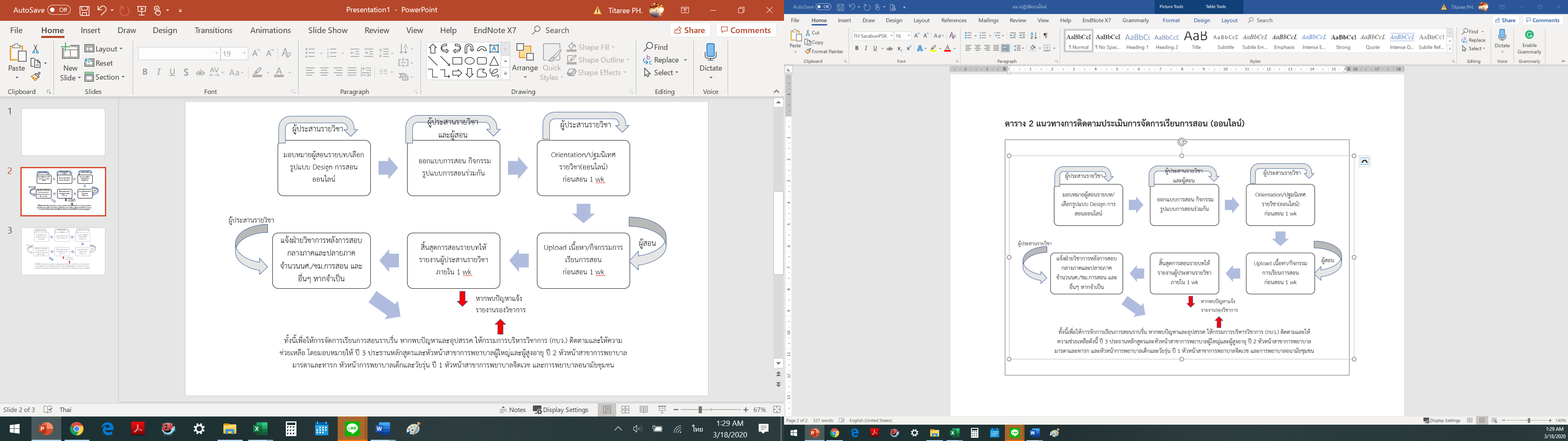 